Негосударственное общеобразовательное учреждение«Школа-интернат №9 среднего (полного) общего образования ОАО «РЖД»	УРОКА ИНФОРМАТИКИ  «ЭЛЕКТРОННЫЕ ТАБЛИЦЫ»Разработала: Мамонова Татьяна Викторовнаучитель информатики и ИКТКинель 2012 г.Тема урока:  Электронные таблицыКласс  9 Цель урока:  обобщить  знания учащихся по изученной теме.Задачи:систематизировать  знания, умения и навыки учащихсяпо теме «технология обработки числовых данных в электронных таблицах»создать условия для свободного выражения мнения учащихся при обсуждении вопросов по теме применить теоретические знания на практикеподготовиться к тестированию по теме «технология обработки числовых данных в электронных таблицах»развивать познавательную активность детей, учить мыслить логическивоспитывать настойчивость, самостоятельность, аккуратное отношение к работе; Тип урока: Урок обобщения.Форма урока: Деловая игра.Оборудование:   -мультимедийный проектор- интерактивная доска- раздаточный материал- компьютерыСтруктура урока:       1. Организационный этап2. Постановка цели и мотивация учебной деятельности3. Воспроизведение и коррекция знаний4. Подведение итогов урока5. Этап первичной проверки изученного6. Постановка домашнего задания7. Рефлексия. Подведение итоговХод урокаI. Организационный этап (2 мин.)- приветствие учащихся, - организация внимания,- сообщение целей урока.II. Постановка цели и мотивация учащихся (3 мин.)Слово учителя: Представьте себе, что учеба – это работа, за которую всем ученикам каждый месяц выплачивают заработную плату. Сегодня  для каждого из вас первый  рабочий день. Ваша зарплата зависит от коэффициента качества (оценки за урок).  Который в свою очередь зависит от ваших баллов,  набранных за урок. Далее этот коэффициент будет преобразован по курсу  1 балл к 10 босяткам (Приложение 1). II. Воспроизведение и коррекция знаний  (30 мин.)Цель: воспроизвести опорные знания и умения, проверить навыки в стандартной ситуации1. Проверка домашнего задания( Приложение 2).      (5 мин.)На доску проецируется текст домашнего задания. Ученики отвечают по готовым записям. Работа ведется фронтально, пары обмениваются тетрадями и проводят взаимопроверку. Оценки выставляют в оценочный лист (Приложение 3).Критерии оценки:«5» нет ошибок + 3-тье задание «4» 1-2 ошибки +3-тье задание«3» 1-2 ошибки нет 3-тьего задания или 1-4 ошибки есть 3-тье задание«2» 3 ошибки + нет 3-тьего задания 2. Работа в группах (10 мин.)Цель: научить взаимопониманию и умению высказать свою точку зрения Беседа:Учитель. Каждый работник любой сферы должен уметь вести диалог и отстаивать свою точку зрения. Поэтому на этом этапе урока вы ведете диалог высказывая свою точку зрения в команде (в течении 5 минут) и принимаете свое решения по каждому   вопросу. Критерии оценки:«5» нет ошибок«4»  одна ошибка«3»  две ошибки«2» нет правильных ответовКаждой группе учащихся раздаются карточки с заданиями (Приложение 4).  Учащиеся совещаются в группах, обсуждают  решение поставленных задач. Затем по команде учителя обсуждение заканчивается,  и каждый учащийся  записывает в бланк ответов свой вариант решения. Напротив задания вызвавшего затруднения, ставится прочерк. По команде учителя листы подписываются и передаются  другой группе, после чего на доску проецируются правильные ответы. Работу проверяю, ребята из другой группы, и выставляют оценку.  Полученные баллы выставляются в оценочный лист.Задания, которые вызвали затруднения,  обсуждаются.3. Практическое применение знаний.(15 мин.)Цель: применить на практике полученные знания. Нет ни одной области  человеческой деятельности, которая в той или иной степени не была связана с процессами получения и обработки информации. А кто как самый лучший помощник в этом деле ? ( компьютер).Поэтому мы сейчас, используя наши знаний, должны обработать  информацию по заработной плате сотрудников на компьютере. Каждый учащийся самостоятельно выполняет практическую работу (Приложение 5)Критерии оценки:«5» выполнено задание с использованием функции «СУММ» + диаграмма«4»  выполнено задание без функции или диаграммы«3»  выполнено на половину« 2» не выполнилIII. Постановка домашнего задания (2 мин.) Учитель: Повторить весь материал по теме «технология обработки числовых данных в электронных таблицах» и подготовиться к тестированию.IV. Подведение итогов урок (3 мин.)Цель: дать качественную оценку работы класса и каждого учащегося в целом.Объявить заработную плату которую получил каждый ученик по мимо оценки и выдать чек  на перемене (чек изготавливается заранее и только цифра вписывается по окончанию урока).Приложение 1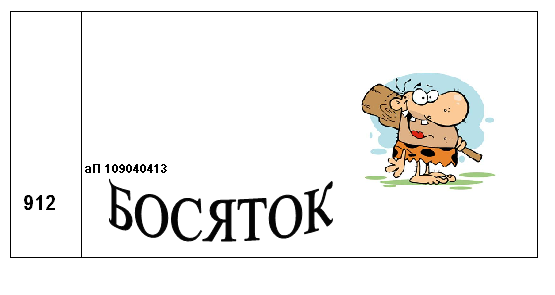 Приложение 2Предварительное домашнее задание1. Сколько клеток ЭТ включают в себя следующие диапазоны:Ответ:	
2. Дана таблица:Ответ
Какие формулы будут записаны в клетки А4, В2, В3, В4, С2, если в клетки В2 и В3 скопировано содержимое клетки А2, а клетки А4, В4 и С2 – содержимое клетки А3?После копирования клетки А2 в клетки В2 и А3 в них были занесены формулы =В1+С1 и  =А2+В2 соответственно. Что было в клетке А23.  Придумать и описать таблицу, с помощью которой можно вести учет расхода электроэнергии в течении года и определять сумму оплаты за каждый месяц с января по декабрь. Сумма оплаты определяется на основе разницы показаний счетчика за текущий и предыдущий месяцы. Считать, что стоимость 1 кВт.ч в течении года не меняется. Приложение 3Оценочный листПриложение 4Вариант №1При работе с электронной таблицей в ячейке А1 записана формула = D1-$D2 Какой вид приобретет формула после того как ячейку А1 скопируют в ячейку В1?1)=Е1-$E2    2) =E1-$D2  3)=E2-$D2В  ЭТ значение формулы = СУММ ( А1:А3) равно 8. Чему равно значение ячейки А4, если значение формулы = СРЗНАЧ ( А1:А4) равно 3?1) 5  2) 2   3)4Дан фрагмент электронной таблицы:1)       2) 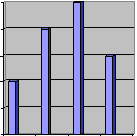 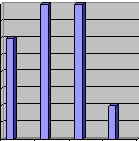 Приложение 4 (продолжение)Вариант №2При работе с электронной таблицей в ячейке А1 записана формула = C3+$C1 Какой вид приобретет формула после того как ячейку А1 скопируют в ячейку В1?1)=D3+$C1    2) =D4+$D2  3)=C1-$D2В  ЭТ значение формулы = СУММ ( B11:B5) равно 24. Чему равно значение ячейки B6, если значение формулы = СРЗНАЧ ( B1:B6) равно 4?1) 5  2)0  3)4Дан фрагмент электронной таблицы:1)          2) Приложение 5Практическая работа №9Запустите программу Microsoft Excel.Откройте файл «Мои документы \  заработная плата.xls».Составьте таблицу расчета заработной платы:при условии, что:а) исходные данные представлены в двух столбцах;          б) необходимо рассчитать:взнос работника в пенсионный фонд (  начислено *0,01)подоходный налог ( (начислено - взнос в ПФ)* 0,13)к выдаче ( начислено - подоходный налог-взнос в ПФ)итоговые значения сумм по столбцамПостроите диаграмму по столбцу к выдаче.Список использованной литературыИнформатика. 5-11 класс. Материалы к урокам, внеклассным мероприятиям . авт.-состав Е. А. Пышная. – Волгоград: Учитель, 2009. -142 с.Преподавание базового курса информатики в средней школе. Методическое пособие. –М. :Лаборатория Базовых Знаний, 2000. -496с.Интернет – ресурсыhttp://nexva.com/product_visuals/production/8e5346dd41a6d1ac7054a29fd7e336fa.pngА2:В10С13:Е20АВС 1510182=А1+6=В1+6=D1*C13=В2*А2=В2+64=В3*А3=С3*В3ABCD11 кВт.ч2,112ЯнварьФевральМарт3на день выписки185794предыдущий18509 185795всего147,7Этапы урокаЗаданияБаллы1Домашние задание2Работа в группах3Практическая работаИтоговое количество балловОценкаАВ1=А4-В112=А1+223=А2+В14=В1+В2АВCD1342=C1-B1=B1-A2*2=C1/2=B1+B234Ф.И.О.НачисленоПодоходный налогВзнос в ПФК выдачеИванов23000Петров18000Сидоров25000Козлов24000Зайцев19000Борзов17000Итого: